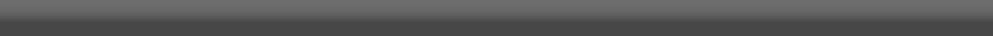 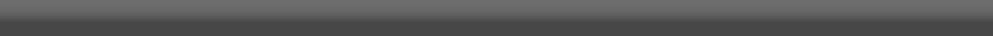 4. PRIJAVA ZA SUFINANSIRANJE REALIZACIJE EDUKATIVNIH PROGRAMA (LJETNJIH I ZIMSKIH ŠKOLA ZA STUDENTE I MLADE PROFESIONALCE) U OBLASTIMA PAMETNE SPECIJALIZACIJE CRNE GORENapomena: svi segmenti prijave moraju biti detaljno popunjeni. Nepopunjene prijave neće biti razmatrane.Prilozi:- CV rukovodioca aktivnosti programa;- CV svih predavača u okviru programa;- Saglasnost rukovodioca organizacije/Nosioca aktivnosti na podnošenje prijave;- Izjava partnera o namjeri učešća u projektu i odgovornosti koju preuzima;- Dokaz o obezbijeđenom sufinansiranju (ukoliko postoji);- Okvirni finansijski plan; i- Obrazac izjave za pomoći male vrijednosti (de minimis pomoći). IDENTIFIKACIJA PROJEKTANaziv edukativnog programaOblast Strategije pametne specijalizacije na koju se odnosi PODNOSILAC ZAHTJEVAPravno lice nosilac programaSektor djelatnosti (poslovni, državni, privatno-neprofitni (NVO i sl.) ili visoko obrazovanje)Adresa ustanove/ organizacijeRukovodilac programa (Ime i prezime, kontakt e-mail i mob.tel.)Predavači u okviru edukativnog programa (Ime, institucija zaposlenja, e-mail, tel.)Žiro račun i banka pravnog licaPIB pravnog licaReference pravnog lica u projektima sličnog tipa (navesti i ulogu: koordinator ili partner)Reference članova projektnog tima: predmeti koje predaju/ kursevi koje drže i sl.INSTITUCIJA/ PARTNERI U PROJEKTUPartneri (ako imate više partnera unesite ovdje)DETALJI PROJEKTAPeriod realizacije projektaCilj programa (1/2 stranice) – mora biti u skladu sa KonkursomDetaljan program edukacije i mjesto održavanjaOpis realizacije programa (kratak opis svih ključnih koraka u realizaciji aktivnosti radi ostvarenja rezultata i postizanja cilja; max 2 stranice). Grupisati aktivnosti po logičkoj pripadnosti i navesti vremensko trajanje.Ciljna grupa kojoj je namijenjen program edukacije, razlog njenog izbora, kako će se ostvariti njeno uključivanje/ prijavljivanje za program i selekcija učesnikaIshodi učenja/vještine koje će polaznici stećiOkvirni finansijski plan (ukupni budžet i važniji troškovi realizacije projekta)(u tabelu unijeti planirane troškove iz sredstava Ministarstva ekonomskog razvoja). Obrazloženje ličnih troškova – planirane nadoknade . Obrazloženje materijalnih i putnih troškova:Iznos sufinansiranja koji se zahtijeva od ministarstvaDrugi izvori sufinansiranja i odobreni iznosi